MINISTÉRIO DA EDUCAÇÃO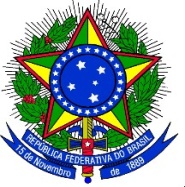 UNIVERSIDADE FEDERAL DO DELTA DO PARNAÍBA- UFDParPRÓ-REITORIA DE ENSINO DE GRADUAÇÃOCOORDENAÇÃO DO CURSO DE BIOMEDICINARESULTADO PROCESSO SELETIVO DE MONITORES QUE INTEGRARÃO O PROGRAMA DE MONITORIA DA UNIVERSIDADE FEDERAL DO DELTA DO PARNAÍBA PARA O PERÍODO LETIVO ESPECIAL 2020.3 Não houve solicitação para a disciplina de Práticas em Biomedicina I e nem para a vaga remunerada de Hematologia Médica Parnaíba, 18 de Agosto de 2020.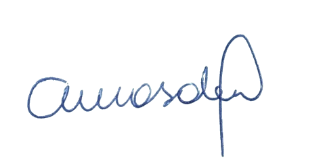   Profa. Dra. Amanda Sivleira Denadai                               Coordenadora do Curso de Biomedicina                         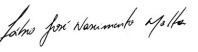 Prof. Dr. Fábio José Nascimento Motta                                                    Presidente da Comissão de Seleção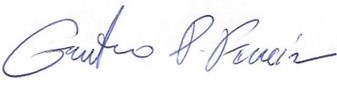 Prof. Dr Gustavo Portela Ferreira Memebro da Comissão de Seleção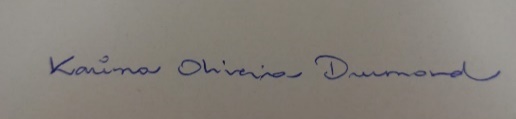 Profa. Dra Karina DrumontMemebro da Comissão de SeleçãoAlunoDisciplinaRemuneradaThalis Ferreira de SouzaHematologia MédicaNãoSabrina Brito RamosCitopatologiaSimAntônio Kleiton de SousaImunologia MédicaSimWesley Rodrigues da SilvaFarmacologiasimNayra Farias Oliveira GomesBiossegurançasimLucas de oliveira MartinsMetodologia CientíficasimRubens Renato de Souza CarmoImunologia BásicasimPaloma Maria de Souza AraújoApoio ao uso das TecnologiasSim 